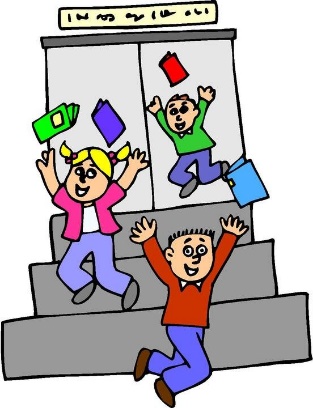                        Dragi učenici i roditelji! Danas 15. lipnja je zadnji dan nastave u ovoj školskoj godini. Djeco, uspješno ste odradili sve zadatke koji su vam u drugom razredu bili  zadani, čestitam vam na tome!!!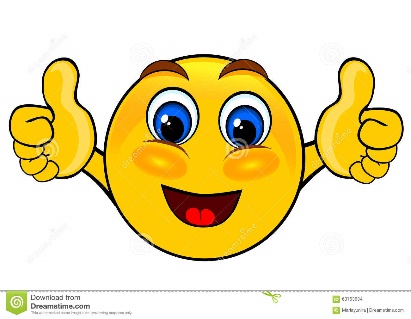 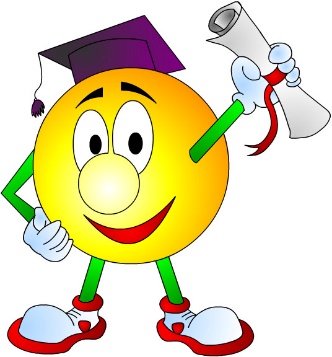 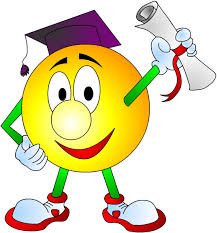 Svjedodžbe ćete dobiti 6. srpnja u 8 sati u našoj učionici.              U sljedećoj školskoj godini nastava će početi 3. rujna u 7:45.Na drugoj strani pisma je popis udžbenika za 3. razred. Radne bilježnice i likovne mape dobit ćete u školi. U trećem razredu pisat ćete u pisanku C (HJ, PID).Uživajte u ljetnim praznicima i dobro se odmorite! 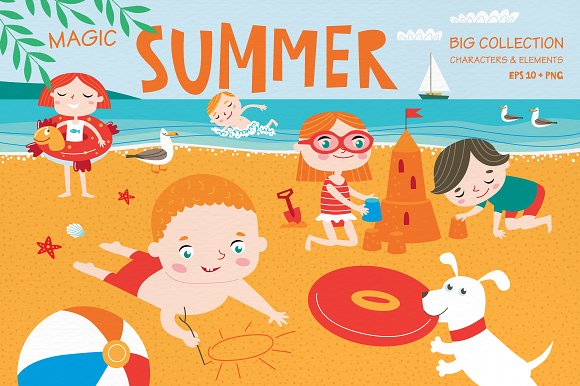 Učiteljica Dubravka								NASLOVAUTOR(I)IZD.HRVATSKI JEZIKCARSTVO RIJEČI : čitanka i jezični udžbenik za treći razred osnovne školeDubravka Težak, Sanja PolakALFAENGLESKI JEZIK*DIP IN 3 : udžbenik engleskog jezika s višemedijskim nastavnim materijalima u trećem razredu osnovne škole - 3. godina učenjaMaja MardešićŠK*NapomenaUz suglasnost roditelja, uz udžbenik treba kupiti i:DIP IN 3: BUSY PAD: nastavnilistići u trećem razredu osnovne škole - 3. godina učenjaVlasta ŽivkovićŠKMATEMATIKA MATEMATIKA 3 : udžbenik za treći razred osnovne školeJosip MarkovacALFAMATEMATIKA 3 : zbirka zadataka za treći razred osnovne školeJosip MarkovacALFAPRIRODA I DRUŠTVO HRVATSKI ZAVIČAJI : udžbenik iz prirode i društva za treći razred osnovne školeTomislav JelićALFAGLAZBENA KULTURAMOJA GLAZBA 3 : udžbenik za glazbenu kulturu u trećem razredu osnovne škole s CD-omDiana Atanasov PiljekALFAVJERONAUK – IZBORNI PREDMET ZA STOLOM LJUBAVI I POMIRENJA : udžbenik za katolički vjeronauk trećega razreda osnovne školeIvica Pažin, Ante Pavlović i drugiGK